Selecteded student works:I The game – „Famous physicists”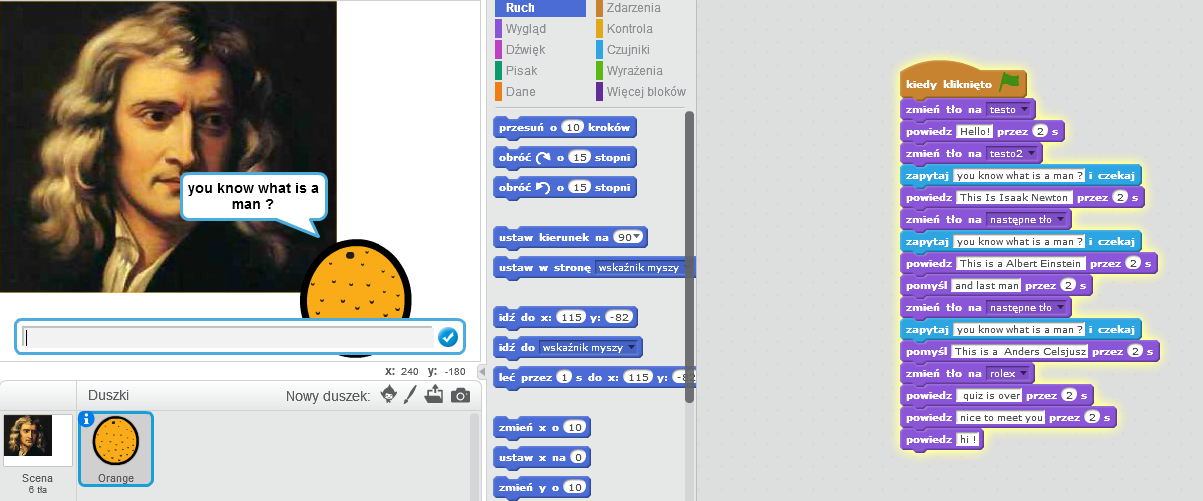 II “Poland”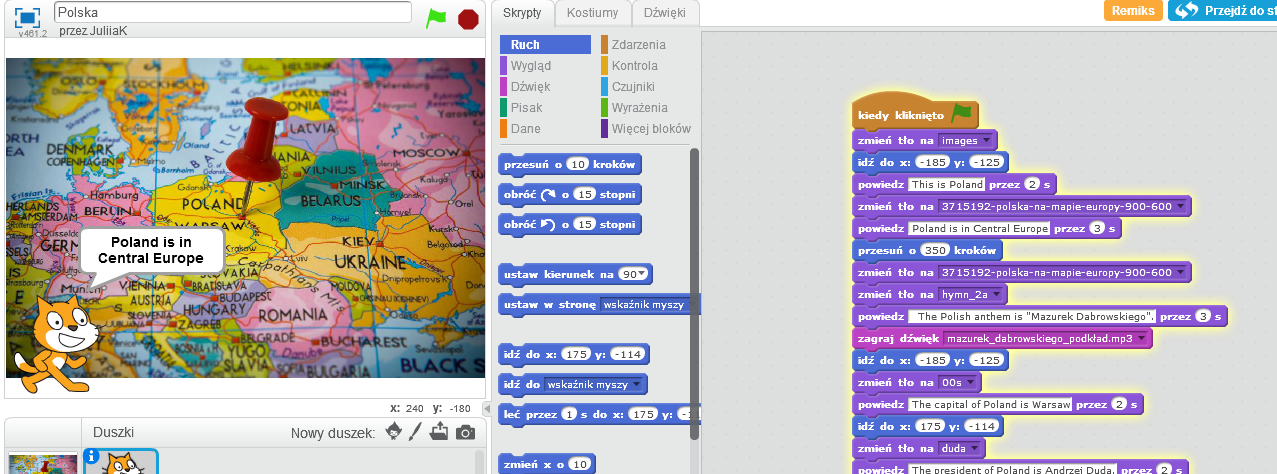 III Game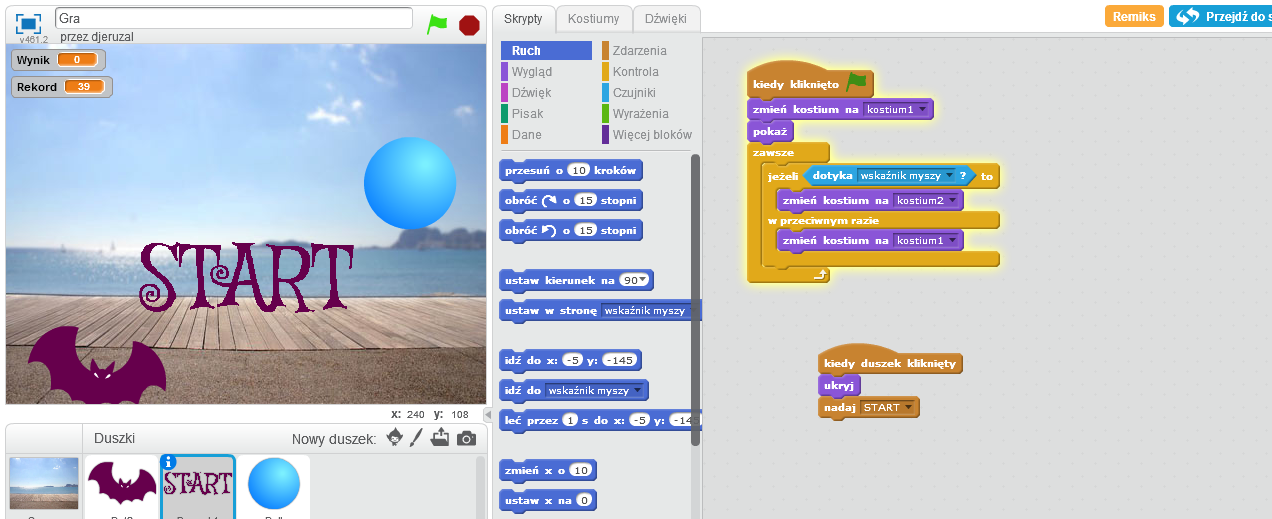 IV Quiz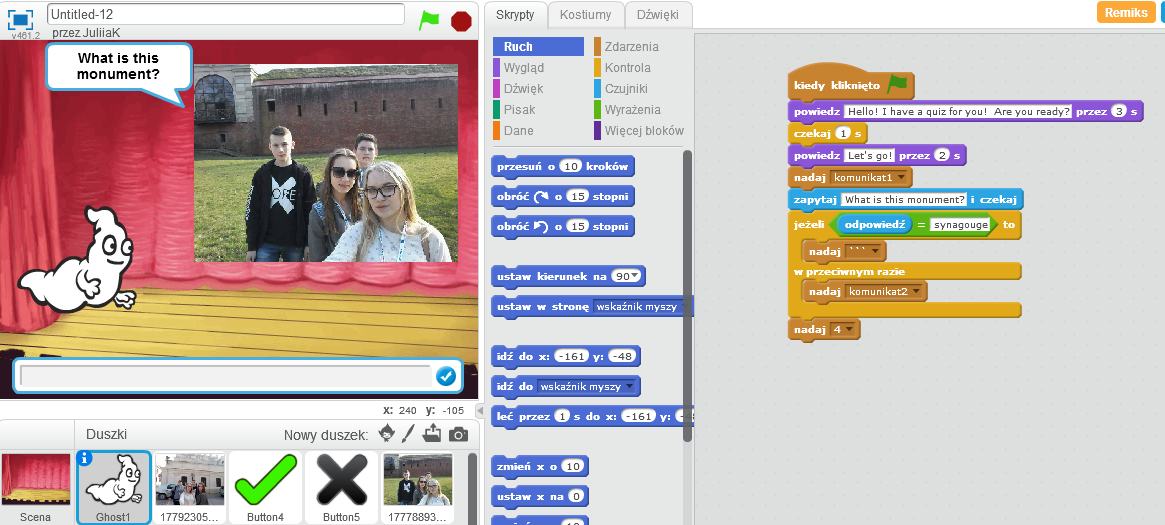 V Story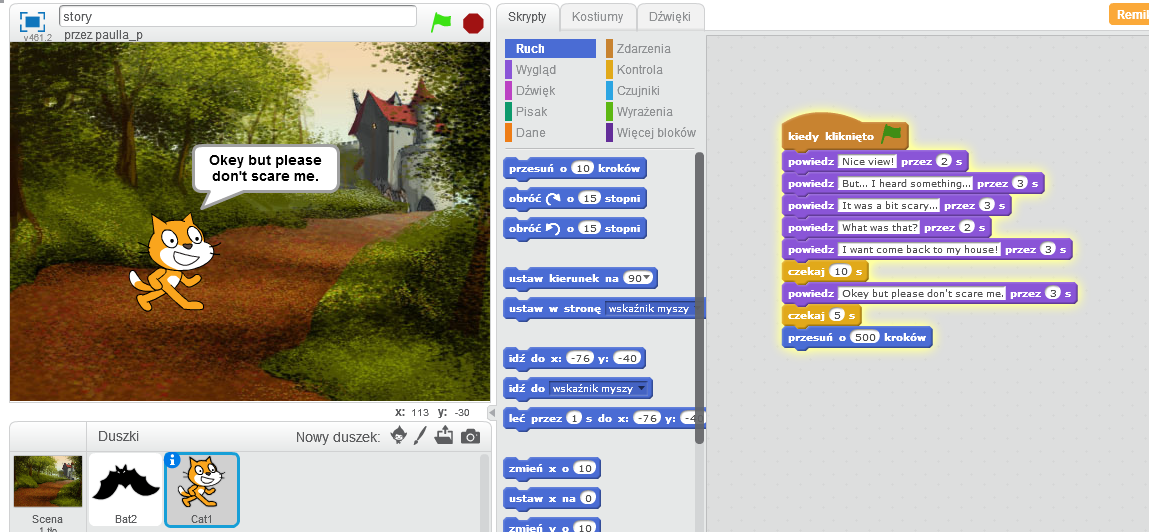 VI Information about Zamość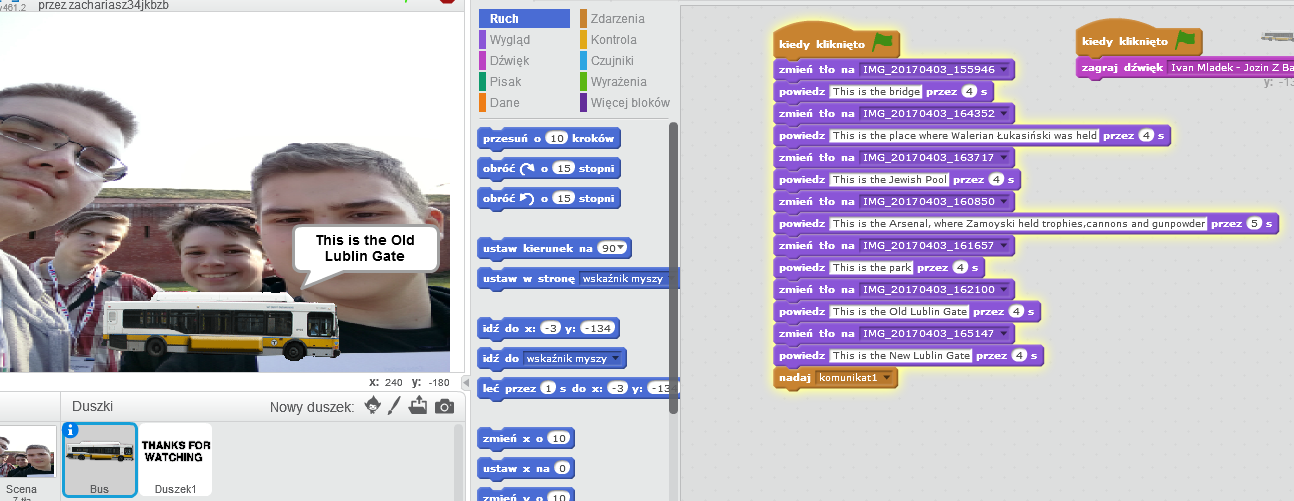 VII Poland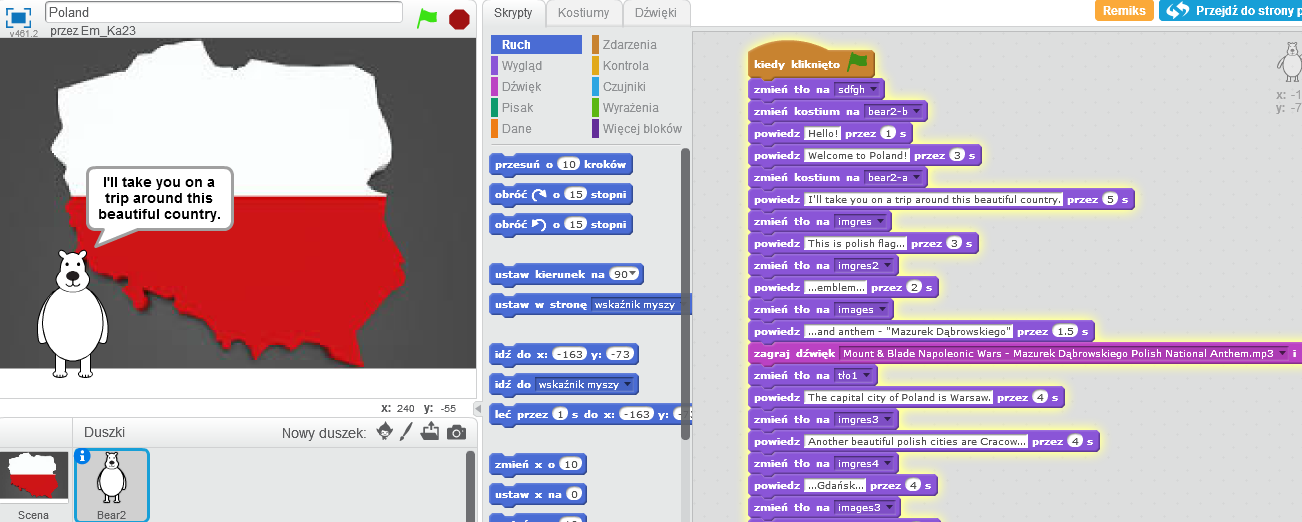 VIII Math quiz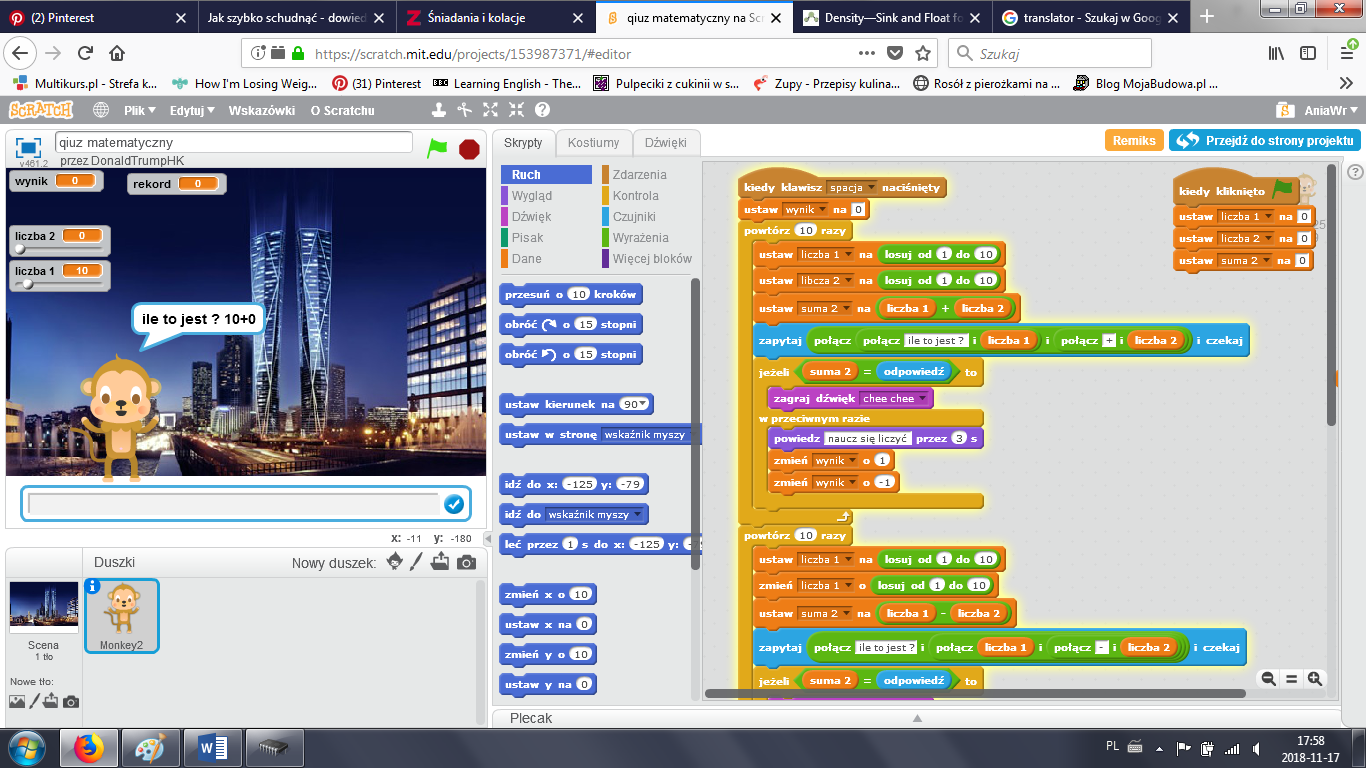 IX Labyrinth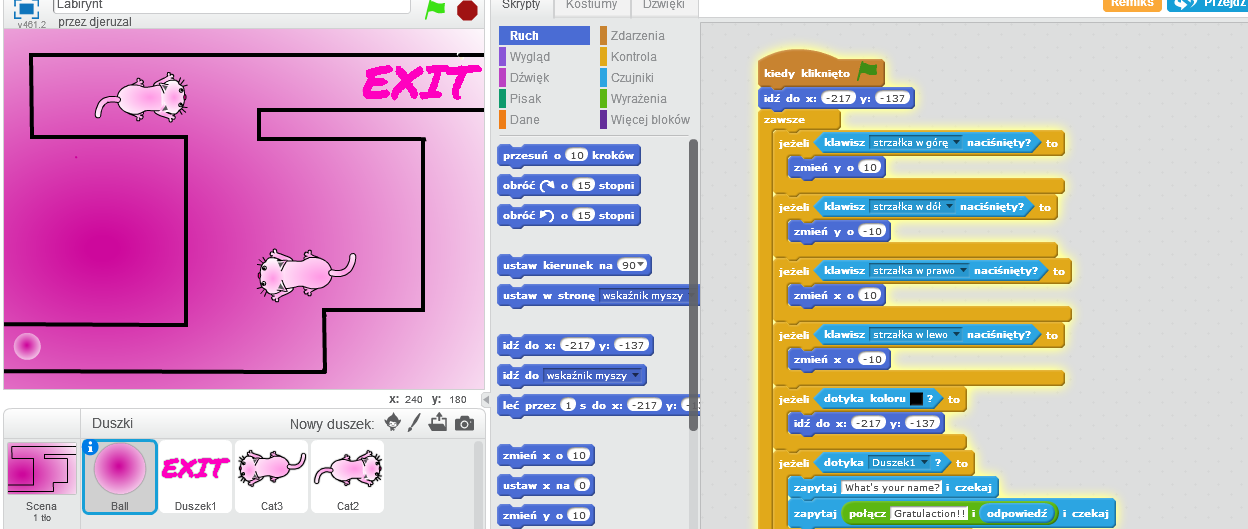 